Bartelso School District No.57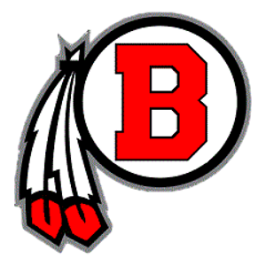                               306 South Washington Street                                           PO Box 267                                      Bartelso, Illinois 62218                         Phone: 618-765-2164    Fax: 618-765-2712Tom Siegler                                                                                                                 www.bartelsobraves.comSuperintendentDear Parents/Guardians of Bartelso School District #57 Student: As noted in the Bartelso School District #57 Student Handbook, the Board of Education has adopted an Integrated Pest Management Plan. Our use of pesticides will be limited but will be necessary on occasion and will not be administered during school hours.In accordance with state law, if you wish notification of such usage, you must complete a parent/guardian notification form. This form is available in the school office. By being placed on the roster of parents/guardians to notify, you will be contacted 48 hours in advance of pesticides being used. Please call the school if I can be of additional assistance in regards to this matter. Sincerely, Tom Siegler, SuperintendentBartelso School District No.57                              306 South Washington Street                                           PO Box 267                                      Bartelso, Illinois 62218                         Phone: 618-765-2164    Fax: 618-765-2712Tom Siegler                                                                                                                 www.bartelsobraves.comSuperintendentPESTICIDE USAGE NOTICEAS PARENT/GUARDIAN OF THE FOLLOWING STUDENT(S) I WISH TO HAVE THE SCHOOL NOTIFY ME FORTY-EIGHT (48) HOURS IN ADVANCE OF PRESTICIDE USAGE AT BARTELSO SCHOOL DISTRICT #57. Please list the name(s) of student(s) attending Bartelso School District #57 below: Please place my name on the pesticide notification roster: Date signed Name of studentGradeName of studentGradeName of studentGradeName of studentGradeName of studentGradeParents’ Name Phone numberParents’ NamePhone number 